MEZOPOTÁMIA (FOLYAMKÖZ) 1. Helye a térképen: 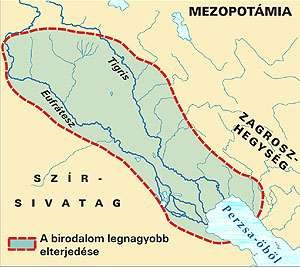 földrész: délnyugat-Ázsia  a Tigris és az Eufrátesz folyó között (innen ered a Folyamköz név)  két nagy területe Sumér és Akkád (nevüket az itt lakó sumér és 	akkád népekről  kapták) legnagyobb 	városai: Ur, Uruk, Kis, Babilon Gazdasága  - templomgazdaság : földek nagy része a templomhoz tartozik, szabadok                       művelik; a terményeket a templom gyűjti be és osztja szét; kézművesek islakói öntözéses földművelésből éltektermesztett növények: árpa,búza, zöldségfélék,almatenyésztett állatok: juh, sertésnincs: fa, kő, fém - ezeket importálni kellA városállam :minden város egy-egy kis országnak számít, amit külön-külön istenkirály                             irányít. A városállam részei: : Belső város: lakóövezet, amit erős fal vesz körül  palota: itt lakik a király  templom: itt végzik feladatukat a papok  lakóházak: itt laknak a város lakói  		: Külső város: itt van minden, ami a várost élelemmel látja el:  Szántóföld,rét,legő  állatok karámjai  		: Kikötő: a kereskedelem központja 4. Mezopotámia kultúrája: írás: ékírás (agyagtáblákra)   tudomány: csillagászat, orvostudomány, matematika (60-as számrendszer)  művészet:  építészet: toronytemplom (zikkurat), pl. Bábel tornya irodalom: Gilgames király története 